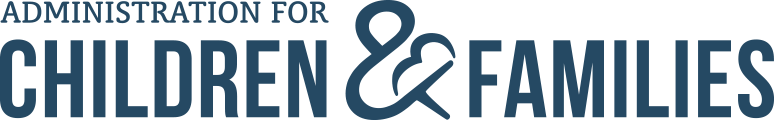 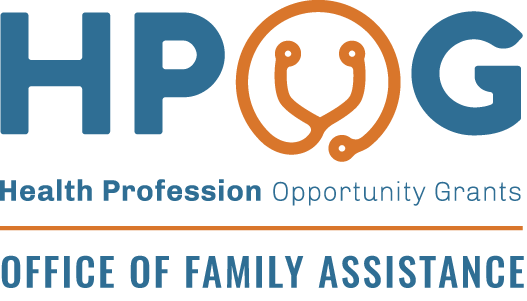 Participant Records VerificationPlease verify that the information we have on file for you is accurate.Return this form in the included envelope (postage paid).Personal Information VerificationWe have your NAME as:		This is correct    This is not correct (print correct information below)Enter updated NAME:Full Name:Last	First	M.I.We have your ADDRESS as:		This is correct    This is not correct (print correct information below)Enter Updated Address:Street Address	Apartment/Unit #City	State	ZIP CodeWe have your MAILING ADDRESS as:  This is correct This is not correct (print correct information below)Enter Updated Address:In care of:Last	First	M.I.Street Address	Apartment/Unit #City	State	ZIP CodeWe have your primary PHONE NUMBER as:		This is the best number to reach me	This is not the best number to reach me (print correct information below)Enter best PHONE NUMBER:Primary Phone:   (      )AlternatePhone:   (     ) cell    home   work   other	 cell   home   work  otherDo we have your permission to contact you via text message to your cell phone? This could be regular text or automated text.	Yes, you may contact me via text message to my cell phone	No, you may not contact me via text message	 (We may text you to confirm an appointment, to let you know that we are trying to reach you, or to request that you return your updated contact information form,) We have your primary EMAIL Address as:		This is the best email to reach me	This is not the best email to reach me (print correct information below)Enter best EMAIL Address:	@:This is the email address we will use to email you a link to redeem your $5 gift certificate.  If you do not have an email or internet access, please check this box and a staff member will contact you.	□ What is your preferred method of contact? Call home number    Call cell number    Email   Text Message  otherSecondary Contacts: Person 1Please check below and correct the names, addresses and telephone numbers of the three people you previously provided us who are living outside your household and usually know where to reach you.The name, address, phone #s and relationship to you of best person who will always know where to reach you is:Name :	Relationship: Address: Primary phone number:  	 Alternative phone number is:	This is the best person to reach me	This is NOT the best person to reach me (print correct information below)Enter Updated contact information name, address, relationship and phone numbers.Full Name:Address:First & Last	RelationshipStreet Address & Apartment/Unit #	City	State	ZIP CodePrimary Phone:	(	)	Alternate Phone:	(	) cell    home   work   other	 cell    home   work   otherEmail:	@:Secondary Contacts: Person 2Name :	Relationship: Address: Primary phone number:	  Alternative phone number is:	SECOND person	contact information is correct	SECOND person	 contact information is NOT correct  (print correct information below)Enter Updated person 2 name, address, relationship and phone numbers.Full Name:Address:First & Last	RelationshipStreet Address & Apartment/Unit #	City	State	ZIP CodePrimary Phone:	(	)	Alternate Phone:	(	) cell    home   work   other	 cell    home   work   otherEmail:	@:Secondary Contacts: Person 3Name :  	Relationship: Address:  Primary phone number:  	Alternative phone number is:	THIRD person contact information is correct	THIRD person contact information is NOT correct (print correct information below)Enter Updated person 3 name, address, relationship and phone numbers.Address:First & Last	RelationshipStreet Address & Apartment/Unit #	City	State	ZIP CodePrimary Phone:	(	)	Alternate Phone:	(	) cell    home   work   other	 cell    home   work   otherEmail:	@: